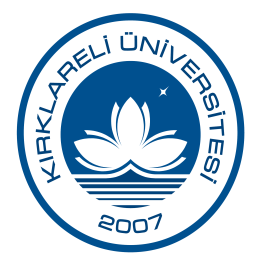 ÜNİVERSİTE ÖĞRENCİ KONSEYİ SEÇİM İŞLEMLERİÜNİVERSİTE ÖĞRENCİ KONSEYİ SEÇİM İŞLEMLERİDoküman NoÖİD.İA.015ÜNİVERSİTE ÖĞRENCİ KONSEYİ SEÇİM İŞLEMLERİÜNİVERSİTE ÖĞRENCİ KONSEYİ SEÇİM İŞLEMLERİİlk Yayın Tarihi01.01.2019ÜNİVERSİTE ÖĞRENCİ KONSEYİ SEÇİM İŞLEMLERİÜNİVERSİTE ÖĞRENCİ KONSEYİ SEÇİM İŞLEMLERİRevizyon Tarihi06.05.2019ÜNİVERSİTE ÖĞRENCİ KONSEYİ SEÇİM İŞLEMLERİÜNİVERSİTE ÖĞRENCİ KONSEYİ SEÇİM İŞLEMLERİRevizyon No01ÜNİVERSİTE ÖĞRENCİ KONSEYİ SEÇİM İŞLEMLERİÜNİVERSİTE ÖĞRENCİ KONSEYİ SEÇİM İŞLEMLERİSayfa1/3İş Akışı Adımlarıİş Akışı AdımlarıSorumlusuMevzuatlar/DokümanlarMevzuatlar/Dokümanlar*Üniversite Senatosu*Yükseköğretim Kurumları Öğrenci Konseyleri ve Ulusal Öğrenci Konseyi Yönetmeliği*Öğrenci Konseyi Seçim Takvimi*Yükseköğretim Kurumları Öğrenci Konseyleri ve Ulusal Öğrenci Konseyi Yönetmeliği*Öğrenci Konseyi Seçim Takvimi*Öğrenci İşleri Daire Başkanlığı*Öğrenci Konseyi Seçim Takvimi*Öğrenci Konseyi Seçim Takvimi*Akademik Birimler*İlan ve Duyuru*İlan ve DuyuruÜNİVERSİTE ÖĞRENCİ KONSEYİ SEÇİM İŞLEMLERİÜNİVERSİTE ÖĞRENCİ KONSEYİ SEÇİM İŞLEMLERİDoküman NoÖİD.İA.015ÜNİVERSİTE ÖĞRENCİ KONSEYİ SEÇİM İŞLEMLERİÜNİVERSİTE ÖĞRENCİ KONSEYİ SEÇİM İŞLEMLERİİlk Yayın Tarihi01.01.2019ÜNİVERSİTE ÖĞRENCİ KONSEYİ SEÇİM İŞLEMLERİÜNİVERSİTE ÖĞRENCİ KONSEYİ SEÇİM İŞLEMLERİRevizyon Tarihi06.05.2019ÜNİVERSİTE ÖĞRENCİ KONSEYİ SEÇİM İŞLEMLERİÜNİVERSİTE ÖĞRENCİ KONSEYİ SEÇİM İŞLEMLERİRevizyon No01ÜNİVERSİTE ÖĞRENCİ KONSEYİ SEÇİM İŞLEMLERİÜNİVERSİTE ÖĞRENCİ KONSEYİ SEÇİM İŞLEMLERİSayfa2/3*Akademik Birimler*Öğrenci*Yükseköğretim Kurumları Öğrenci Konseyleri ve Ulusal Öğrenci Konseyi Yönetmeliği*Öğrenci Konseyi Seçim Takvimi*Yükseköğretim Kurumları Öğrenci Konseyleri ve Ulusal Öğrenci Konseyi Yönetmeliği*Öğrenci Konseyi Seçim Takvimi*Öğrenci*Yükseköğretim Kurumları Öğrenci Konseyleri ve Ulusal Öğrenci Konseyi Yönetmeliği*Öğrenci Konseyi Seçim Takvimi*Yükseköğretim Kurumları Öğrenci Konseyleri ve Ulusal Öğrenci Konseyi Yönetmeliği*Öğrenci Konseyi Seçim Takvimi*ProgramÖğrenci Temsilcileri*Yükseköğretim Kurumları Öğrenci Konseyleri ve Ulusal Öğrenci Konseyi Yönetmeliği*Öğrenci Konseyi Seçim Takvimi*Yükseköğretim Kurumları Öğrenci Konseyleri ve Ulusal Öğrenci Konseyi Yönetmeliği*Öğrenci Konseyi Seçim TakvimiÜNİVERSİTE ÖĞRENCİ KONSEYİ SEÇİM İŞLEMLERİÜNİVERSİTE ÖĞRENCİ KONSEYİ SEÇİM İŞLEMLERİDoküman NoÖİD.İA.015ÜNİVERSİTE ÖĞRENCİ KONSEYİ SEÇİM İŞLEMLERİÜNİVERSİTE ÖĞRENCİ KONSEYİ SEÇİM İŞLEMLERİİlk Yayın Tarihi01.01.2019ÜNİVERSİTE ÖĞRENCİ KONSEYİ SEÇİM İŞLEMLERİÜNİVERSİTE ÖĞRENCİ KONSEYİ SEÇİM İŞLEMLERİRevizyon Tarihi06.05.2019ÜNİVERSİTE ÖĞRENCİ KONSEYİ SEÇİM İŞLEMLERİÜNİVERSİTE ÖĞRENCİ KONSEYİ SEÇİM İŞLEMLERİRevizyon No01ÜNİVERSİTE ÖĞRENCİ KONSEYİ SEÇİM İŞLEMLERİÜNİVERSİTE ÖĞRENCİ KONSEYİ SEÇİM İŞLEMLERİSayfa3/3*Akademik Birimler*Öğrenci İşleri Daire Başkanlığı*Birim Temsilcisi Yazısı*Birim Temsilcisi Yazısı*Birim Öğrenci Temsilcileri*Öğrenci İşleri Daire Başkanlığı*Yükseköğretim Kurumları Öğrenci Konseyleri ve Ulusal Öğrenci Konseyi Yönetmeliği*Öğrenci Konseyi Seçim Takvimi*Yükseköğretim Kurumları Öğrenci Konseyleri ve Ulusal Öğrenci Konseyi Yönetmeliği*Öğrenci Konseyi Seçim Takvimi*Öğrenci İşleri Daire Başkanlığı*Akademik Birimler*Yükseköğretim Kurumları Öğrenci Konseyleri ve Ulusal Öğrenci Konseyi Yönetmeliği*Öğrenci Konseyi Seçim Takvimi*Yükseköğretim Kurumları Öğrenci Konseyleri ve Ulusal Öğrenci Konseyi Yönetmeliği*Öğrenci Konseyi Seçim Takvimi